МАГИСТЕРСКАЯ ОБРАЗОВАТЕЛЬНАЯ ПРОГРАММА«Педагогика и психология проектной деятельности в образовании»Направление: 44.04.02 Психолого-педагогическое образованиеНаправленность программы: «Педагогика и психология проектной деятельности в образовании»Особый статус программы: программа разработана в сотрудничестве с Кружковым движением НТИПрисваиваемая степень (квалификация) выпускника: магистрФорма обучения: очнаяСрок обучения: 2 годаТребования к абитуриентам:Базовое образование при поступлении: высшее (диплом бакалавра, специалиста, магистра).Опыт работы по организации проектной деятельности подростков, инженерных соревнований или технологических кружков (программ дополнительного образования научно-технического профиля).Поступление:междисциплинарный экзамен по педагогике и психологии (устно) в формате ВУЗа.Руководитель программы: Андрюшков Андрей Александрович, кандидат политических наук, научный руководитель Инфраструктурного центра Кружкового движения НТИ.Научный руководитель программы: Громыко Юрий Вячеславович, доктор психологических наук, профессор, директор Института опережающих исследований имени Шифферса.Координатор программы: Емельянова Ирина Викторовна, магистр по направлению психолого-педагогическое образование, старший преподаватель кафедры «Педагогическая психология» МГППУ Координатор программы от Кружкового движения НТИ: Кускова Ольга Евгеньевна, руководитель проектов Инфраструктурного центра Кружкового движения НТИ.Выпускающая кафедра: «Педагогическая психология»Заведующий кафедрой: Гуружапов Виктор Александрович, доктор психологических наук, профессор.Чему обучают?Умениям и навыкам научно-исследовательской и проектной деятельности в системе образования, включая обучение взрослых; умениям, которые связаны с практической управленческой работой в области психологии и педагогики в секторе дополнительного и неформального образования; социальному предпринимательству в сфере технологического образования. Кого готовят?Наиболее востребованные к настоящему времени кадры: педагога-психолога образования (общего и профессионального);педагога (воспитателя, учителя);  педагога дополнительного образования детей и взрослых.Где смогут работать магистранты: образовательные учреждения различных уровней; методические и научно-исследовательские центры, институты, занимающиеся проблемами общего и дополнительного образования; профильные научно-технические классы; технологические кружки на базе ЦДО, вузов и центров молодежного инновационного творчества или схожих организаций неформального образования; инновационные компании, работающие в сфере образования.Особенности программы: важным компонентом программы является соединение практико-ориентированного обучения и научно-исследовательской деятельности, позволяющее сформировать основу для организации экспериментальных площадок в сфере проектной деятельности учащихся (детей и взрослых). Работа с партнерами программы, среди которых Ассоциация участников технологических кружков НТИ (оператор проектов Кружкового движения  НТИ), Физтех-лицей, Институт опережающих исследований имени Шифферса, Центр профориентации и довузовского образования «ПРО PSY», технологические компании, работающих в сфере образования (BiTronics Lab, Коптер-экспресс и многие другие), позволяет магистрантам получить практический опыт в проектной деятельности и социальном предпринимательстве в образовании. В учебном процессе участвуют известные преподаватели и профессора:Андрюшков Андрей Александрович, кандидат политических наук, научный руководитель Инфраструктурного центра Кружкового движения НТИ.Громыко Юрий Вячеславович, доктор психологических наук, профессор, директор Института опережающих исследований имени Шифферса.Гуружапов Виктор Александрович, доктор психологических наук, профессор, заведующий кафедрой педагогической психологии МГППУ.Глазунова Ольга Игоревна, кандидат психологических наук, Генеральный директор ООО Инновационная компания «Мыследеятельностная педагогика».Громыко Нина Вячеславовна, доктор философских наук, профессор, руководитель направления «Образовательные технологии» Института опережающих исследований имени Шифферса. Устиловская Алла Алексеевна, кандидат психологических наук, доцент инженерной школы (факультета) Московского политехнического университета.Марголис Аркадий Аронович, кандидат психологических наук, врио ректора МГППУ, профессор кафедры педагогической психологии МГППУ.Рубцов Виталий Владимирович, доктор психологических наук, президент МГППУ, заведующий кафедрой ЮНЕСКО «Культурно-историческая психология детства» МГППУ.Леонтович Александр Владимирович, кандидат психологических наук, ведущий научный сотрудник Института изучения детства, семьи и воспитания Российской академии образования.По окончании программы выпускник  магистратуры будет способен решать следующие задачи:• разработка образовательных программ по организации проектов исследовательской деятельности;• осуществление социально-предпринимательской деятельности в сфере инновационного образования;• проведение психолого-педагогических исследований и мониторинга развития способностей участников проектной и исследовательской деятельности;• разработка инновационных проектов по темам подготовки кадров для Национальной технологической инициативы. Осваиваемые компетенции:Помимо компетенций, осваиваемых в соответствии с образовательным стандартом 44.04.02 Психолого-педагогическое образование по реализуемым видам деятельности: научно-исследовательской и педагогической, магистранты освоят профессиональные компетенции, сформулированные с учетом профессионального стандарта педагога, педагога-психолога и педагога дополнительного образования:ПК-1. Способен к постановке и решению исследовательских и проектных проблем в образовании.ПК-2. Способен к разработке содержания и методов моделирования и проектирования инженерной деятельности.ПК-3. Способен использовать финансово-правовые знания в области предпринимательства.ПК-4. Способен осуществлять психолого-педагогическую диагностику предпринимательских компетенций.ПК-5. Способен осуществлять наставничество в проектных и исследовательских командах.ПК-6. Способен создавать детско-взрослые проектные и исследовательские сообщества. Особенности обучения: Обучение по программе организовано по модульному принципу. Всего  6 модулей. Каждый модуль обучения содержит теоретическое обучение, практику, научно-исследовательскую и самостоятельную работу. По итогам обучения  – государственная итоговая аттестация.Начало занятий в магистратуре: 1 сентября.Трудоемкость программы, всего – 120 зачетных единиц (1 зачетная единица = 36 академических часов).Теоретическое обучение – 60 зач. ед.Практики, НИР – 51 зач. ед. Государственная итоговая аттестация (в.т.ч. подготовка диссертации) – 9 зач. ед. График учебного процесса 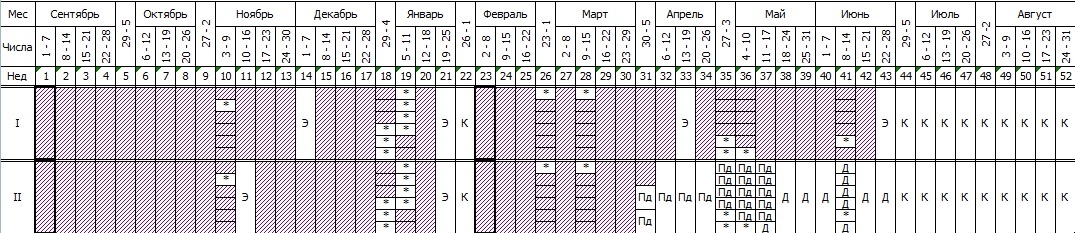 Названия модулей и разделов теоретического обучения. Модуль 1. «Исследования и прогнозирование в образовании». Разделы: Современное состояние и перспективы развития системы образования. Методология научных исследований в образовании. Культурно-историческая психология и деятельностный подход в образовании. Практикум по планированию и проведению психолого-педагогического исследования. Статистические и математические методы в психолого-педагогических исследованиях. Научно-методический семинар «Методологический аппарат исследований в образовании» (на материале тем магистерских исследований). Ознакомительная практика (планирование магистерского исследования).Разделы по выбору: Социологические методы исследования в образовании \\ Социально-психологические методы исследования в образовании.Модуль 2 «Управление в образовании». Разделы: Организационная психология в образовании. Управление в системе общего образования. Коммуникативные технологии в академическом и профессиональном взаимодействии (в т.ч. с использованием иностранного языка). Учебная практика по взаимодействию с участниками образовательных отношений. Разделы по выбору: Практикум по планированию и организации взаимодействий субъектов образовательных отношений \\ Практикум по педагогической конфликтологии.Модуль 3 «Проектирование и экспертиза эффективности программ в образовании и социальной сфере». Разделы: Психолого-педагогические основы проектной и экспертной деятельности в образовании и социальной сфере. Проектирование программ и технологий психолого-педагогического сопровождения в образовании и социальной сфере. Проектирование и мониторинг индивидуальных программ образования и социализации. Психолого-педагогическое просвещение в образовании и социальной сфере. Нормативно-правовое обеспечение психолого-педагогической деятельности в образовании и социальной сфере. Научно-методический семинар «Современные исследования психолого-педагогической деятельности в образовании и социальной сфере». Учебная практика по модулю 3 «Проектирование и экспертиза эффективности программ в образовании и социальной сфере».Разделы по выбору: Практикум по профилактике трудностей социализации \\ Практикум по профилактике трудностей в обучении.Модуль 4 «Организация проектной и исследовательской деятельности». Разделы: Теория учебной деятельности и проблемы исследовательской и проектной деятельности. Учебные задачи в моделировании и проектировании инженерной деятельности. Исследовательские задачи в моделировании и проектировании инженерной деятельности. Научно-методический семинар «Практики будущего в образовании». Технологическая практика по модулю 4 «Организация проектной и исследовательской деятельности».Разделы по выбору: Дизайн образовательных исследовательских программ и проектных интенсивов \\ Развивающее образование и мыследеятельностная педагогика.Модуль 5 «Социальное предпринимательство в образовании». Разделы: Правовые и финансовые механизмы разработки комплексных технологических предпринимательских проектов. Правовые и финансовые механизмы организации социально-ориентированных предпринимательских проектов. Практикум «Сценирование и проведение занятий в технологических предпринимательских проектах». Научно-методический семинар «Компетенционная модель предпринимателя: деятельностный подход к разработке диагностики предпринимательских компетенций». Учебная практика по модулю 5 «Социальное предпринимательство в образовании». Практикум «Сценирование и проведение занятий в социально-ориентированных предпринимательских проектах»Разделы по выбору: Современные подходы к формированию предпринимательских компетенций \\ Технологии социальной коммуникации комплексных предпринимательских проектов. Модуль 6 «Наставничество в проектной и исследовательской деятельности». Разделы: Психолого-педагогическая диагностика в проектной и исследовательской деятельности. Формирование детско-взрослого проектного и исследовательского сообщества. Практикум «Как стать наставником в проектной и исследовательской деятельности?» Научно-методический семинар «Образовательная антропология в мировых цивилизационных контекстах». Учебная практика по модулю 6 «Наставничество в проектной и исследовательской деятельности». Научно-исследовательская работа по модулю 6 «Наставничество в проектной и исследовательской деятельности». Разделы по выбору: Развитие человека в цифровой культуре \\ Цифровые инструменты организации проектной деятельности в образовании.Контакты и информация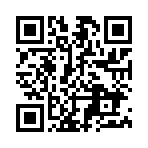 Адрес: 127051, Москва, ул. Сретенка, д. 29, каб. 206 (деканат)                                                           Сайт: мгппу.рфСтраница факультета: https://mgppu.ru/project/112Социальные сети: Факультет Психология образования МГППУ (VK, FB), fpo.mgppu (Instagram)Контакты деканата: +7 (495) 632-90-66, fpo@mgppu.ruРуководитель программы: Андрюшков Андрей Александрович, andryushkov-aa@kruzhok.orgКоординатор программы: Емельянова Ирина Викторовна, +7 (495) 632-99-59, emelyanovaiv@mgppu.ru, Москва, ул. Сретенка, д. 29, каб. 217 Координатор программы от Кружкового движения НТИ: Кускова Ольга Евгеньевна, +7 (916) 224-15-47, okuskova@kruzhok.org 